LAYANAN KONSELING INDIVIDUAL DENGAN TERAPI PERMAINAN PADA SISWA TUNAGANDA(Studi Kasus di SKh Negeri 01 Kota Serang)SKRIPSI Diajukan Sebagai Salah Satu Syarat Untuk MemperolehGelar Sarjana Sosial (S.Sos)Pada Fakultas Dakwah	Jurusan Bimbingan Konseling Islam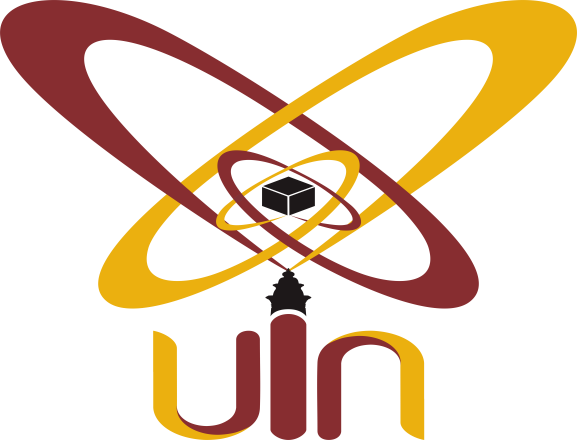 Oleh:RESTU AMALIANINGSIHNIM :153400458FAKULTAS DAKWAHUNIVERSITAS ISLAM NEGERI (UIN) SULTAN MAULANA HASANUDDIN BANTEN 2019 M/1440 H